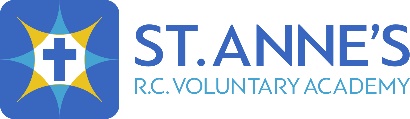 Job Title/Post:				Teacher of Mathematics Salary:					MPS/UPRImmediately Responsible to: 		Subject Leader in MathematicsResponsible for: 	Teaching within the Mathematics Department & supporting the Subject Leader Core Purpose:				To raise attainment in Mathematics To support and uphold our Catholic ethos, ensuring the Mission Statement is at the heart of day to day professional duties.  The principles of Every Child Matters must underpin how our responsibilities are carried out.  To support the Subject Leader in raising standards of pupil attainment and achievement within the curriculum area in line with national, diocesan and school policies/priorities.  This will include engaging with whole faculty initiatives regarding the quality of learning, teaching and assessment.  In addition, it will mean monitoring pupil progress and co-ordinating effective intervention to improve pupil outcomes for pupils for whom you are accountable.Learning and TeachingTo support the raising of attainment in the college by delivering ‘Good or Better’ lessons. Setting and maintaining high standards of learning and teaching in your own classroom practice and supporting the practice of colleagues within the Department. Managing and developing high quality teaching resources to match the needs of the curriculum and the different abilities of pupils.Ensuring a high-quality learning environment within the classroom by managing, improving and monitoring classroom behaviour and utilising department policies and sanctions which are consistent with the St Anne’s Behaviour Policy.Assisting the Subject Leader by promoting learning through out of hours activities.Updating professional knowledge and expertise as appropriate in order to be aware of developments in both curriculum and pedagogy.Recording, Reporting and AssessmentBeing accountable for monitoring, developing and co-ordinating strategies to raise pupil achievement for those you are accountable for.Ensuring the Department reports on pupils are completed to a high professional standard, by both meeting deadline dates and ensuring documents produced are consistent with the college’s reporting arrangements.Standards and Quality AssuranceEnsure that the quality procedures meet the requirements of the St Anne’s Improvement Plan.To participate fully in the appraisal processAttending and participating in Parents Evenings and other whole-college events which form part of directed time, for example, Open Evening, Presentation Evening.Attending Team and Staff Meetings as directed.Other duties and responsibilities:There are other duties that the Headteacher may, from time to time, ask the post holder to perform